									Ekspertiza podataka 								Predrag Radišić, naučni saradnik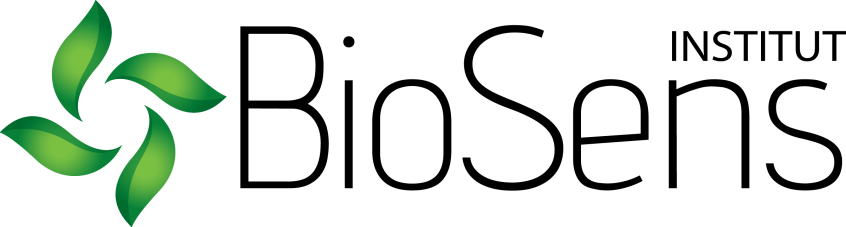 Istraživačko-razvojni institut za informacione tehnologije biosistemaDr Zorana Đinđića 1, 21000 Novi Sad, Srbijawww.biosense.rsIstraživačko-razvojni institut za informacione tehnologije biosistemaDr Zorana Đinđića 1, 21000 Novi Sad, Srbijawww.biosense.rsIstraživačko-razvojni institut za informacione tehnologije biosistemaDr Zorana Đinđića 1, 21000 Novi Sad, Srbijawww.biosense.rsIstraživačko-razvojni institut za informacione tehnologije biosistemaDr Zorana Đinđića 1, 21000 Novi Sad, Srbijawww.biosense.rsIstraživačko-razvojni institut za informacione tehnologije biosistemaDr Zorana Đinđića 1, 21000 Novi Sad, Srbijawww.biosense.rsIstraživačko-razvojni institut za informacione tehnologije biosistemaDr Zorana Đinđića 1, 21000 Novi Sad, Srbijawww.biosense.rsIstraživačko-razvojni institut za informacione tehnologije biosistemaDr Zorana Đinđića 1, 21000 Novi Sad, Srbijawww.biosense.rsIstraživačko-razvojni institut za informacione tehnologije biosistemaDr Zorana Đinđića 1, 21000 Novi Sad, Srbijawww.biosense.rsIstraživačko-razvojni institut za informacione tehnologije biosistemaDr Zorana Đinđića 1, 21000 Novi Sad, Srbijawww.biosense.rsIstraživačko-razvojni institut za informacione tehnologije biosistemaDr Zorana Đinđića 1, 21000 Novi Sad, Srbijawww.biosense.rsU Novom Sadu, 16.04.2020.Monitoring polena u vazduhu na teritoriji AP Vojvodine - SomborTabela sa rizikom za nastanak alergijskih reakcijaU Novom Sadu, 16.04.2020.Monitoring polena u vazduhu na teritoriji AP Vojvodine - SomborTabela sa rizikom za nastanak alergijskih reakcijaU Novom Sadu, 16.04.2020.Monitoring polena u vazduhu na teritoriji AP Vojvodine - SomborTabela sa rizikom za nastanak alergijskih reakcijaU Novom Sadu, 16.04.2020.Monitoring polena u vazduhu na teritoriji AP Vojvodine - SomborTabela sa rizikom za nastanak alergijskih reakcijaU Novom Sadu, 16.04.2020.Monitoring polena u vazduhu na teritoriji AP Vojvodine - SomborTabela sa rizikom za nastanak alergijskih reakcijaU Novom Sadu, 16.04.2020.Monitoring polena u vazduhu na teritoriji AP Vojvodine - SomborTabela sa rizikom za nastanak alergijskih reakcijaU Novom Sadu, 16.04.2020.Monitoring polena u vazduhu na teritoriji AP Vojvodine - SomborTabela sa rizikom za nastanak alergijskih reakcijaU Novom Sadu, 16.04.2020.Monitoring polena u vazduhu na teritoriji AP Vojvodine - SomborTabela sa rizikom za nastanak alergijskih reakcijaU Novom Sadu, 16.04.2020.Monitoring polena u vazduhu na teritoriji AP Vojvodine - SomborTabela sa rizikom za nastanak alergijskih reakcijaU Novom Sadu, 16.04.2020.Monitoring polena u vazduhu na teritoriji AP Vojvodine - SomborTabela sa rizikom za nastanak alergijskih reakcijaLEGENDA:LEGENDA:LEGENDA:LEGENDA:LEGENDA:LEGENDA:LEGENDA:LEGENDA:LEGENDA:Tip polenaTip polena7.4.20208.4.20209.4.202010.4.202011.4.202012.4.202013.4.2020Acerjavor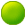 AlnusjovaAmbrosiaambrozijaArtemisiapelinBetulabreza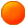 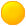 CannabaceaekonopljeCarpinusgrabChenop/Amar.štirevi /pepeljugeCorylusleskaFraxinusjasenJuglansorahMorusdudPinaceaečetinariPlantagobokvicePlatanusplatanPoaceaetravePopulustopolaQuercushrastRumexkiseliceSalixvrbeCupress/Taxa.tise / čempresiTilialipeUlmusbrestUrticaceaekoprive